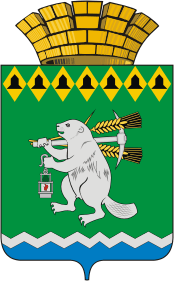 Администрация Артемовского городского округа ПОСТАНОВЛЕНИЕот 22.05.2020                                                                                           № 530-ПАО внесении изменений в Порядок определения нормативных затрат на обеспечение функций Администрации Артемовского городского округа, ее отраслевых (функциональных) органов, подведомственных ей казенных учреждений, а также территориальных органов местного самоуправления Артемовского городского округаВ соответствии со статьей 19 Федерального закона от 05 апреля 2013 года № 44-ФЗ «О контрактной системе в сфере закупок товаров, работ, услуг для обеспечения государственных и муниципальных нужд», Правилами определения нормативных затрат на обеспечение функций федеральных государственных органов, органов управления государственными внебюджетными фондами Российской Федерации, включая соответственно территориальные органы и подведомственные казенные учреждения, утвержденными Постановлением Правительства Российской Федерации от 20.10.2014 № 1084, Правилами определения нормативных затрат на обеспечение функций органов местного самоуправления  Артемовского городского округа, отраслевых, функциональных (отраслевых) органов Администрации Артемовского городского округа, а также подведомственных муниципальных казенных учреждений, утвержденными постановлением  Администрации Артемовского городского округа от 17.06.2016 № 680-ПА, руководствуясь статьями 30, 31 Устава Артемовского городского округа,ПОСТАНОВЛЯЮ:1. Внести в Порядок определения нормативных затрат на обеспечение функций Администрации Артемовского городского округа, ее отраслевых (функциональных) органов, подведомственных ей казенных учреждений, а также территориальных органов местного самоуправления Артемовского городского округа, утвержденный постановлением Администрации Артемовского городского округа от 12.07.2019 № 768-ПА, (далее – Порядок) следующие изменения:1.1. Приложение № 1 к Порядку изложить в следующей редакции (Приложение 1);1.2.  Приложение № 3 к Порядку изложить в следующей редакции (Приложение 2);1.3. Приложение № 4 к Порядку изложить в следующей редакции (Приложение 3);1.4. Приложение № 6 к Порядку изложить в следующей редакции (Приложение 4);1.5. Приложение № 7 к Порядку изложить в следующей редакции (Приложение 5);1.6. Приложение № 8 к Порядку изложить в следующей редакции (Приложение 6).2. Отделу по учету и отчетности Администрации Артемовского городского округа (Собина Т.А.) разместить настоящее постановление в Единой информационной системе в сфере закупок (www.zakupki.gov.ru) в течение семи дней со дня издания.3. Постановление опубликовать в газете «Артемовский рабочий» и разместить на официальном сайте Артемовского городского округа в информационно-телекоммуникационной сети «Интернет».4. Контроль за исполнением постановления оставляю за собой.Глава Артемовского городского округа                                     А.В.Самочернов    Приложение 1к постановлению АдминистрацииАртемовского городского округаот 22.05.2020 № 530-ПАПриложение № 1к Порядку определения нормативных затрат на обеспечение функций Администрации Артемовского городского округа, ее отраслевых (функциональных) органов, подведомственных ей казенных учреждений, а также территориальных органов местного самоуправления Артемовского городского округаНОРМАТИВЫОБЕСПЕЧЕНИЯ ФУНКЦИЙ АДМИНИСТРАЦИИ АРТЕМОВСКОГО ГОРОДСКОГО ОКРУГА, ЕЕ ОТРАСЛЕВЫХ (ФУНКЦИОНАЛЬНЫХ) ОРГАНОВ, ПОДВЕДОМСТВЕННЫХ ЕЙ КАЗЕННЫХ УЧРЕЖДЕНИЙ, А ТАКЖЕ ТЕРРИТОРИАЛЬНЫХ ОРГАНОВ МЕСТНОГО САМОУПРАВЛЕНИЯ АРТЕМОВСКОГО ГОРОДСКОГО ОКРУГА, ПРИМЕНЯЕМЫЕ ПРИ РАСЧЕТЕ НОРМАТИВНЫХ ЗАТРАТ НА ПРИОБРЕТЕНИЕ СРЕДСТВ ПОДВИЖНОЙ СВЯЗИПримечание:<*> Периодичность приобретения средств связи определяется максимальным сроком полезного использования.Приложение 2к постановлению АдминистрацииАртемовского городского округаот 22.05.2020 № 530-ПАПриложение № 3к Порядку определения нормативных затрат на обеспечение функций Администрации Артемовского городского округа, ее отраслевых (функциональных) органов, подведомственных ей казенных учреждений, а также территориальных органов местного самоуправления Артемовского городского округаНОРМАТИВКОЛИЧЕСТВА И ЦЕНЫ, ПРИМЕНЯЕМЫЙ ПРИ РАСЧЕТЕ ЗАТРАТ НА ПРИОБРЕТЕНИЕ КОМПЬЮТЕРНОГО И ПЕРИФЕРИЙНОГО ОБОРУДОВАНИЯ, СРЕДСТВ КОММУНИКАЦИИ ДЛЯ АДМИНИСТРАЦИИ АРТЕМОВСКОГО ГОРОДСКОГО ОКРУГА, ЕЕ ОТРАСЛЕВЫХ (ФУНКЦИОНАЛЬНЫХ) ОРГАНОВ, ПОДВЕДОМСТВЕННЫХ ЕЙ КАЗЕННЫХ УЧРЕЖДЕНИЙ, А ТАКЖЕ ТЕРРИТОРИАЛЬНЫХ ОРГАНОВ МЕСТНОГО САМОУПРАВЛЕНИЯ АРТЕМОВСКОГО ГОРОДСКОГО ОКРУГАПриложение 3к постановлению АдминистрацииАртемовского городского округаот 22.05.2020 № 530-ПАПриложение № 4к Порядку определения нормативных затрат на обеспечение функций Администрации Артемовского городского округа, ее отраслевых (функциональных) органов, подведомственных ей казенных учреждений, а также территориальных органов местного самоуправления Артемовского городского округаНОРМАТИВ КОЛИЧЕСТВА И ЦЕНЫ, ПРИМЕНЯЕМЫЙ ПРИ РАСЧЕТЕ НОРМАТИВНЫХ ЗАТРАТ НА ПРИОБРЕТЕНИЕ НОСИТЕЛЕЙ ИНФОРМАЦИИ ДЛЯ АДМИНИСТРАЦИИ АРТЕМОВСКОГО ГОРОДСКОГО ОКРУГА, ЕЕ ОТРАСЛЕВЫХ (ФУНКЦИОНАЛЬНЫХ) ОРГАНОВ, ПОДВЕДОМСТВЕННЫХ ЕЙ КАЗЕННЫХ УЧРЕЖДЕНИЙ, А ТАКЖЕ ТЕРРИТОРИАЛЬНЫХ ОРГАНОВ МЕСТНОГО САМОУПРАВЛЕНИЯ АРТЕМОВСКОГО ГОРОДСКОГО ОКРУГАПриложение 4к постановлению АдминистрацииАртемовского городского округаот 22.05.2020 № 530-ПАПриложение № 6к Порядку определения нормативных затрат на обеспечение функций Администрации Артемовского городского округа, ее отраслевых (функциональных) органов, подведомственных ей казенных учреждений, а также территориальных органов местного самоуправления Артемовского городского округаНОРМАТИВ КОЛИЧЕСТВА И ЦЕНЫ НА ПРИОБРЕТЕНИЕ МЕБЕЛИ И ОТДЕЛЬНЫХ МАТЕРИАЛЬНО-ТЕХНИЧЕСКИХ СРЕДСТВ ДЛЯ АДМИНИСТРАЦИИ АРТЕМОВСКОГО ГОРОДСКОГО ОКРУГА, ЕЕ ОТРАСЛЕВЫХ (ФУНКЦИОНАЛЬНЫХ) ОРГАНОВ, ПОДВЕДОМСТВЕННЫХ ЕЙ КАЗЕННЫХ УЧРЕЖДЕНИЙ, А ТАКЖЕ ТЕРРИТОРИАЛЬНЫХ ОРГАНОВ МЕСТНОГО САМОУПРАВЛЕНИЯ АРТЕМОВСКОГО ГОРОДСКОГО ОКРУГАМебель и отдельные материально-технические средства для кабинета и приемной главы Артемовского городского округаТаблица 1Мебель и отдельные материально-технические средства для кабинетов заместителей главы Администрации Артемовского городского округаТаблица 2Мебель и отдельные материально-технические средства для кабинета и приемной руководителя и заместителя руководителя отраслевых (функциональных) органов, подведомственных ей казенных учреждений, а также территориальных органов местного самоуправления Артемовского городского округаТаблица 3Мебель и отдельные материально-технические средства для кабинетов, занимаемых работниками Администрации Артемовского городского округа, ее отраслевых (функциональных) органов, подведомственных ей казенных учреждений, также территориальных органов местного самоуправления Артемовского городского округаТаблица 4Мебель и отдельные материально-технические средства для зала заседания Администрации Артемовского городского округаТаблица 5Приложение 5к постановлению АдминистрацииАртемовского городского округаот 22.05.2020 № 530-ПАПриложение № 7к Порядку определения нормативных затрат на обеспечение функций Администрации Артемовского городского округа, ее отраслевых (функциональных) органов, подведомственных ей казенных учреждений, а также территориальных органов местного самоуправления Артемовского городского округаНОРМАТИВКОЛИЧЕСТВА И ЦЕНЫ НА ПРИОБРЕТЕНИЕ КАНЦЕЛЯРСКИХ ПРИНАДЛЕЖНОСТЕЙ ДЛЯ АДМИНИСТРАЦИИ АРТЕМОВСКОГО ГОРОДСКОГО ОКРУГА, ЕЕ ОТРАСЛЕВЫХ (ФУНКЦИОНАЛЬНЫХ) ОРГАНОВ, ПОДВЕДОМСТВЕННЫХ ЕЙ КАЗЕННЫХ УЧРЕЖДЕНИЙ, А ТАКЖЕ ТЕРРИТОРИАЛЬНЫХ ОРГАНОВ МЕСТНОГО САМОУПРАВЛЕНИЯ АРТЕМОВСКОГО ГОРОДСКОГО ОКРУГАПриложение 6к постановлению АдминистрацииАртемовского городского округаот 22.05.2020 № 530-ПАПриложение № 8к Порядку определения нормативных затрат на обеспечение функций Администрации Артемовского городского округа, ее отраслевых (функциональных) органов, подведомственных ей казенных учреждений, а также территориальных органов местного самоуправления Артемовского городского округаНОРМАТИВ КОЛИЧЕСТВА И ЦЕНЫ НА ПРИОБРЕТЕНИЕ ХОЗЯЙСТВЕННЫХ ТОВАРОВ И ПРИНАДЛЕЖНОСТЕЙ, ИНЫХ ТОВАРОВ ДЛЯ АДМИНИСТРАЦИИ АРТЕМОВСКОГО ГОРОДСКОГО ОКРУГА, ЕЕ ОТРАСЛЕВЫХ (ФУНКЦИОНАЛЬНЫХ) ОРГАНОВ, ПОДВЕДОМСТВЕННЫХ ЕЙ КАЗЕННЫХ УЧРЕЖДЕНИЙ, А ТАКЖЕ ТЕРРИТОРИАЛЬНЫХ ОРГАНОВ МЕСТНОГО САМОУПРАВЛЕНИЯ АРТЕМОВСКОГО ГОРОДСКОГО ОКРУГАХозяйственные товары на одного работника (Ч)Таблица 1Хозяйственные товары на один санузелТаблица 2Хозяйственные товары на одного уборщика служебныхпомещений или дворникаТаблица 3Запасные части, автокосметика и автоаксесуарыдля транспортных средствТаблица 4Прочие хозяйственные товарыТаблица 5Количество средств связиЦена приобретения средств связи <*>Категория должностейне более одной единицы в расчете на одно должностное лицоне более 15 тыс. рублей включительнодолжности муниципальной службы, относящиеся к группе высших должностей муниципальной службыне более одной единицы в расчете на одно должностное лицоне более 8 тыс. рублей включительнодолжности муниципальной службы, относящиеся к группе ведущих должностей муниципальной службы (советник главы Артемовского городского округа)не более одной единицы в расчете на одно должностное лицоне более 8 тыс. рублей включительноработники осуществляющие техническое обеспечение деятельности Администрации Артемовского городского округа (старший инспектор – заведующий административно хозяйственной частью)не более одной единицы в расчете на одно должностное лицоне более 10 тыс. рублей включительноруководитель казенного учреждения№ п/п Наименование Нормативы количестваЦена максимальная за ед. (руб.)1 2 3 4 1Ноутбук не более 15 ед. в расчете на Администрацию;не более 2 ед. в расчете на отраслевые (функциональные) органы Администрации,территориальные органы местного самоуправления и казенные учреждения70 0002Планшетный компьютер (глава Артемовского городского округа, высшие должности)не более 1 ед. в расчете на 1 ед.основного персонала50 000 3Рабочая станция (АРМ)не более 1,33 ед. в расчете на 1 ед.основного персонала80 0004Источник бесперебойного питанияне более 1 ед. в расчете на 1  рабочую станциюк рабочей станции (АРМ) 10 000к серверу 315 0005Монитор не более 1 ед. в расчете на 1  рабочую станцию (АРМ)20 000 6Копировальный аппарат формата А3, в том числе с дополнительными  форматами А4, А5не более 1 ед. в расчете на структурное подразделение100 0007Серверне более 2 ед. в расчете на организацию500 0008Системный блокне более 20% от фактического  количества рабочих станций (АРМ)70 000 9Системный блокне более 1 ед. в расчете на 1 ед.основного персонала30 000 10Принтер лазерный (струйный) с функцией цветной печати не более 5 ед. в расчете на организацию40 000 11Сканер планшетныйне более 1 ед. в расчете на 1 структурное подразделение45 000 12Многофункциональное устройствоне более 1 ед. в расчете на 1 ед. основного персонала50 00013SIM-карта к планшетному компьютеру (3G, 4G)не более 1 ед. в расчете на 1 планшетный компьютережемесячные расходы 1 000 14Фильтр питанияне более 1 ед. в расчете на 1  рабочую станцию (АРМ) и 1 копировальный аппарат1 000 15Блок питанияне более 1 ед. в расчете на 1  рабочую  станцию400016Материнская платане более 1 ед. в расчете на 1  рабочую  станцию9000 17Процессорне более 1 ед. в расчете на 1  рабочую  станцию30000 18Видеокартане более 1 ед. в расчете на 1  рабочую  станцию1000019Жесткий дискне более 1 ед. в расчете на 1  рабочую  станцию700020Памятьне более 1 ед. в расчете на 1  рабочую  станцию450021Устройство охлажденияне более 1 ед. в расчете на 1  рабочую  станцию100022Привод DVD+RWне более 1 ед. в расчете на 1  рабочую  станцию120023Клавиатуране более 1 ед. в расчете на 1  рабочую  станцию100024Мышьне более 1 ед. в расчете на 1  рабочую  станцию100025Кабель HDMIне более 1 ед. в расчете на 1  рабочую  станцию150026Кабель USBне более 1 ед. в расчете на 1  рабочую  станцию15027Сетевая картане более 1 ед. в расчете на 1  рабочую  станцию150028Накопитель USB (флеш)не более 1 ед. в расчете на 1  рабочую  станцию150029Колонки компьютерныене более 1 комплекта на 1 ед. основного персонала100031ФаксНе более 1 на организацию15000№ п/п Наименование Нормативы количестваЦена максимальная за ед. (руб.)12341Оптический носитель (компакт-диск) (на 1  ед. основного персонала)не более 50 единиц1002Внешний жесткий диск (на 1 кабинет)не более 1 единицы 8 0003Флэш-карта, USB флэш накопитель (на 1  ед. основного персонала)не более 1 единицы 2 0004Электронные USB-ключи и смарт-карты eToken (на 1 работника, наделенного правом электронной цифровой подписи)не более 1 единицы 6 000№ п\пНаименование Единица измеренияНорма(не более)Цена максимальная за ед. (руб.)123451Стол руководителя (письменный) с приставкой и брифингомшт.1  100 0002Стол для совещанийшт.140 0003Шкаф книжныйшт.550 0004Шкаф платянойшт.2 40 0005Кресло руководителяшт.120 0006Кресло для посетителяшт.21 5007Тумба угловая для приемнойшт.130 0008Стол письменный для приемнойшт.125 0009Стол журнальныйшт.15 00010Стульяшт.303 00011Вешалка напольнаяшт.19 00012Зеркалошт.15 00013Кондиционер шт.260 00014Телевизоршт.180 00015Телефонный аппарат с консольюшт.120 00016Набор мягкой мебеликомплект150 00017Графиншт.12 00018Набор стакановкомплект13 00019Изделия из стекла и фарфоракомплект45 00020Электрический чайник или термопот или кулершт.15 00021Портьеры в кабинет главы комплект1100 00022Портьеры (жалюзи) (на 1 окно)комплект110 00023Карниз для штор/жалюзи    (на 1 окно)шт.15 00024Лампа настольнаяшт.33 00025Часы настенныешт.23 50026Электроприбор для отопленияшт.27 00027Холодильникшт.125000№ п\пНаименование Единица измеренияНорма(не более)Цена максимальная за ед. (руб.)123451Стол руководителя (письменный) с приставкой и брифингом     (на кабинет)шт.1 50 0002Стол для совещаний (на кабинет)шт.1 30 0003Стол письменный для приемнойшт.220 0004Стол журнальный (на кабинет)шт.15 0005Шкаф книжный (на кабинет)шт.3 30 0006Шкаф платяной (на кабинет)шт.1 30 0007Шкаф металлический несгораемый (сейф) (на кабинет)шт.1 15 0008Кресло руководителя (на кабинет)шт.1 20 0009Стулья (на кабинет)шт.201 00010Вешалка напольная (на кабинет)шт.1 7 50011Зеркало (на кабинет)шт.1 5 00012Кондиционер (на кабинет)шт.1 40 00013Телефонный аппарат с консолью (на кабинет)шт.1 20 00014Графин (на кабинет)шт.1 2 00015Набор стаканов (на кабинет)комплект1 3 00016Электрический чайник или термопот или кулер (на кабинет)шт.1 5 00017Портьеры (жалюзи) (на 1 окно)комплект1 10 00018Карниз для штор/жалюзи    (на 1 окно)шт.15 00019Лампа настольная (на кабинет)шт.1 2 00020Часы настенные (на кабинет)шт.1 3 50021Электроприбор для отопления   (на кабинет)шт.17 00022Холодильникшт.125000№ п\пНаименование Единица измеренияНорма(не более)Цена максимальная за ед. (руб.)123451Стол руководителя (письменный) с приставкой (на кабинет)шт.1 30 0002Стол для совещаний (на кабинет)шт.1 20 0003Стол письменный для приемнойшт.120 0004Тумба (на кабинет)шт.2  7 0005Шкаф книжный (на кабинет)шт.330 0006Шкаф платяной (на кабинет)шт.130 0007Шкаф металлический несгораемый (сейф) шт.115 0008Кресло руководителя (на кабинет)шт.115 0009Стулья (на кабинет)шт.121 00010Вешалка напольная (на кабинет)шт.17 50011Зеркало (на кабинет)шт.15 00012Кондиционер (на кабинет)шт.150 00013Уничтожитель бумагшт.130 00014Телефонный аппарат с консолью (на кабинет)шт.115 00015Аппаратура звукозаписи и воспроизведения общего примененияшт.110 00016Набор мягкой мебелишт.150 00017Графин (на кабинет)шт.12 00018Набор стаканов (на кабинет)комплект13 00019Электрический чайник или термопот или кулершт.25 00020Портьеры (жалюзи) (на 1 окно)комплект115 00021Карниз для штор/жалюзи    (на 1 окно)шт.15 00022Лампа настольная (на кабинет)шт.12 00023Часы настенные (на кабинет)шт.13 50024Электроприбор для отопления       (на кабинет)шт.17 000№ п\пНаименование Единица измеренияНорма(не более)Цена максимальная за ед. (руб.)123461Стол письменный (компьютерный) (на 1 работника)шт.110 0002Тумба  (на 1 работника)шт.25 0003Шкаф книжный (на кабинет)шт.320 0004Шкаф платяной (на кабинет)шт.120 0005Кресло рабочее (на 1 работника)шт.17 5006Стулья (на 1 работника)шт.33 0007Вешалка напольная (на кабинет)шт.15 0008Зеркало (на кабинет)шт.14 0009Шкаф металлический несгораемый (сейф) (на учреждение)  шт.115 00010Кондиционер (на кабинет)шт.140 00011Портьеры (жалюзи) (на 1 окно)шт.110 00012Карниз для штор/жалюзи    (на 1 окно)шт.15 00013Лампа настольная     (на 1 работника)шт.12 00014Электрический чайник или термопот (на кабинет)шт.15 00015Телефонный аппарат     (на 1 работника)шт.15 00016Консоль (для телефона) при обосновании потребности (на кабинет)шт.15 00017Часы настенные (на кабинет)шт.13 50018Электроприбор для отопления (на кабинет)шт.17 00019Уничтожитель бумагшт.130 00020Холодильник (на структурное подразделение)шт.120 00021Переплетный аппаратшт.130000№ п\пНаименование Единица измеренияНорма(не более)Цена максимальная за ед. (руб.)123451Видеопроекторшт.1700 0002Радиосистемашт.1150 0003Комплект звукового оборудованияшт.11200 0004Экран на штативешт.1150005Экран настенный с электроприводомшт.1750006Кондиционер шт.160 0007Стул шт.553 0008Стол для совещаний шт.1612 0009Трибунашт.120 00010Портьеры (жалюзи) (на 1 окно)шт.110 00011Карниз для штор/жалюзи    (на 1 окно)шт.15 00012Банкеткашт.205 000№
п/пНаименование Единица измеренияНорма(не более)Цена максимальная  за ед. (руб.)123451Алфавитная книгашт./чел.1 1002Антистеплершт./чел.1 1003Архивный коробшт.5004004Аккумуляторы (элементы питания)шт.10013655Благодарственное письмошт.50002006Блок для записей шт./чел.12007Блокнот на спиралишт./чел.12008Брелки для ключейупак./учрежд.12009Булавки офисныеупак./чел.120010Бумага А4упак./чел.2030011Бумага А4 (плотностью не менее 250гр. для принтера)упак./учрежд.350012Бумага A3упак./учрежд.1070013Бумага для заметок клейкаяупак./чел.220014Бумага цветнаяшт./чел.290015Вкладыш для поздравленийшт.50005016Бумага для фотопечатиупак./учрежд.1060017Грамоташт500010018Грифель для карандаша механическогоупак./чел.1 10019Датершт.10  1 50020Дыроколшт./чел.1  1 00021Ежедневникшт./чел.1 25022Журналшт./чел.130023Зажим для бумагупак./чел.415024Закладки с клеевым краемнабор./чел.420025Закладки пластиковыешт.10010026Иглы для прошивки документовупак./учрежд.150027Календарь настенныйшт./кабинет1 20028Календарь перекиднойшт./чел.1 10029Калькуляторшт./чел.1 2 00030Карандаш шт./чел.35031Карандаш автоматическийшт./чел.2 10032Клей Моментшт./чел.315033Клей ПВАшт./чел.210034Клей-карандашшт./чел.118035Книга учеташт./чел.415036Кнопкиупак./чел.16037Коврик для мышишт./чел.120038Конверт Почта Россиишт.10007039Конверт-пакетшт.2012040Корректирующая жидкость/лента/роллершт./чел.420041Ластикшт./чел.35042Лезвия запасные для ножашт./чел.410043Лента клейкая (скотч)шт./чел.210044Лента сигнальнаяшт.1020045Линейкашт./чел.25046Лоток для бумаг (горизонтальный/вертикальный/веерный)шт./чел.3 50047Лупашт./чел.120048Маркер выделительшт./чел.510049Маркер не стирающийшт./учрежд.1010050Набор руководителяшт./чел.1 5 00051Набор настольныйшт./чел.12 00052Нитки для прошивки документовшт.30 50053Нож канцелярскийшт./чел.110054Ножницы канцелярскиешт./чел.120055Обложка (корочки для грамот)шт.500010056Открытки (приглашения)шт.50005057Папка архивнаяшт./чел.1510058Папка-конверт на кнопкешт./чел.410059Папка-конверт на молниишт./чел.210060Папка адреснаяшт.10025061Папка на резинкешт./чел.4 10062Папка с арочным механизмом шт./чел.625063Папка для бумаг с завязкамишт./чел.1510064Папка с боковым зажимомшт./чел.414065Папка-скоросшивательшт./чел.45066Папка с прозрачным верхомшт./чел.105067Папка с пружинным механизмомшт./чел.10 16068Папка с файламишт./чел.410069Папка-портфельшт./чел.125070Папка 2 кольцашт./чел.410071Папка-уголокшт./чел.65072Папка-вкладышшт.515073Папка-регистраторшт./чел.415074Папка для акварели (20 л А4)упак./учрежд.607075Планингшт./чел.135076Пленка для ламинированияшт.1070077Поддон для бумагшт./чел.120078Подставка для блока ( х  х , пластик)шт./чел.115079Подставка под ручкишт./чел.115080Подставка для перекидного календаряшт./чел.120081Подставка-органайзершт./чел.150082Подставка офиснаяшт./учр.420083Подставка для сортировки писемшт./учр.180084Подставки прозрачные под табличкишт./учр.4030085Подушка гелиевая для пальцевшт./чел.1 15086Рамка для документовшт./чел.120087Разбавитель для корректирующей жидкостишт./чел.110088Разделитель листовупак./чел.1020089Ручка гелиеваяшт./чел.610090Ручка шариковаяшт./чел.65091Ручки гелиевые наборупак./чел.115092Ручка шариковая наборупак./чел.115093Салфетки для оргтехники (вычислительной техники)упак./чел.125094Скобы для степлераупак./чел.1018095Скоросшиватель картонныйшт./чел.1003096Скоросшиватель пластиковыйшт./чел.203097Скотч узкийшт./чел.56098Скотч широкийшт./чел.58099Скотч монтажный двухстороннийшт./чел.2 250100Скрепки канцелярскиеупак./чел.10100101Скрепочницашт./чел.1150102Степлершт./чел.12 000103Стержни гелевыешт./чел.4 50104Стержни для шариковых ручекшт./чел.12 25105Стержни Parkerшт./учрежд.3040106Стикеры набор./чел.3 150107Стойка уголок для бумагшт./чел.2 300108Текстовыводительшт.10100109Термопленка для факсашт./устр.41000110Тетрадь (48-96 листов)шт./чел.2 120111Тетрадь (12-18 листов)шт./чел.5 50112Точилка для карандашейшт./чел.3 120113Файлы для бумагшт./чел.100 6114Фломастерынабор./чел.1 250115Фотобумага (упаковка)упак./учрежд.50400116Фоторамкашт./учрежд.10700117Шило канцелярскоешт./учрежд.5300118Шпагатшт./чел.1500119Штампшт./чел.1500120Штемпельная краскашт./учрежд.5200121Штемпельная подушкашт./чел.1250№
п/пНаименованиеЕдиница измеренияНорма(не более) Цена максимальная  за ед. (руб.)123451Полотенца бумажныеупак.3 2002Мыло жидкое для рук (300г)/мыло туалетное кусковое (100г)упак./шт.12 2003Бумага туалетнаярулон3504Мешки мусорные упак.3 1205Мешки мусорные упак.3 1506Мешки мусорные упак.3 4007Перчатки ПВХпара2 808Салфетки бумажныеупак.1559Салфетки для стола (тряпки)упак.120010Корзина для мусорашт.140011Крем регенерирующий восстанавливающий (200 мл)шт.12100№
п/пНаименованиеЕдиница измеренияНорма(не более) Цена максимальная  за ед. (руб.)123451Освежительшт.22002Дезинфицирующие средство в таблетках ДЕО - Хлорупак.18003Мыло жидкое 5 лшт.12504Отбеливающее средствошт.151005Держатель для туалетной бумагишт.18006Держатель для бумажных полотенецшт.11 0007Дозатор для жидкого мылашт.11 0008Диспенсер для аэрозольного освежителяшт.1 6809Ершик для туалета с подставкойшт.126010Корзина для мусорашт.340011Зеркалошт.12 00012Сушилка для рукшт.12 30013Унитаз-компактшт.15 00014Раковинашт.13 00015Крас-смеситель для раковинышт.22 00016Арматура для бачка (механизм слива)шт.21 00017Подводка гибкая для смесителяшт.4100№
п/пНаименованиеЕдиница измеренияНорма(не более) Цена максимальная  за ед. (руб.)123451Вантузшт.14002Ведрошт.12003Порошок стиральныйупак.121504Порошок чистящийупак.121005Универсальное моющее  средство жидкоел.242006Жидкое средство для чистки туалетов и трубл.242507Губки упак.31008Мешки для мусора от 30 до упак.24 1509Мешки для мусора до упак.2440010Перчатки ПВХпара248011Перчатки х/бпара606012Рукавицы х/бпара606013Салфетка универсальнаяшт.105014Средство для мытья стеколл.612015Средство для мытья посудыл.1012016Веникшт.120017Совокшт.110018Тряпка для пола/мебели/стеколупак.2020019Полотно нетканоем.1006020Швабра с черенком (тряпкодержатель)шт.1 30021Полирольшт.120022Метлашт.620023Лопаташт.620024Тележка двухведерная с отжимом шт./учр.110 00025Щеткашт.1100№
п/пНаименованиеЕдиница измеренияНорма(не более) Цена максимальная  за ед. (руб.)123451Автошины (зимние,  летние) шт.86 5002Аккумуляторшт.110 0003Омыватель для стекол (5л)шт.102004Очиститель двигателяшт.24005Очиститель кожи, велюрашт.23006Очиститель стеколшт.22007 Очиститель битумных пятеншт.15008Полирольшт.25009Щетки стеклоочистителякомплект12 00010Лампышт.81 80011Фонарьшт.135012Зарядное устройствошт.18 00013Масло трансмиссионное для вариаторовл.11 40014Шланг высокого давленияшт.12 50015Провода прикуривателяшт.1500№
п/пНаименованиеЕдиница измеренияНорма(не более) Цена максимальная  за ед. (руб.)123451Костюм для защиты от общих производственных загрязнений и механических воздействий для одного водителя автомобиляшт.13 0002Костюм для защиты от общих производственных загрязнений и механических воздействий или Халат для защиты от общих производственных загрязнений и механических воздействий для одного уборщика служебных помещенийшт.1 3 0003Перчатки с полимерным покрытием  для одного водителяпара6 1504Лампа зеркальнаяшт.100  1505Лампа люминесцентнаяшт.200  1006Лампа накаливанияшт.300307Прочие электротоварыруб.50008Доводчик двернойшт.104 0009Соль от обледененияшт.352010Тесто известковое шт.106011Батарейкашт.508512Хомут нержавейкашт.102013Сверлашт.1015014Очки защитныешт.1010015Кистишт.1010016Саморезы уп.105017Гвоздиуп.10150